طريق حساب معامل الثبات (انواع الثبات) : يقاس معمل ثبات الاختبار باحدى الطرق الثلاث التالية:1.طريقة اعادة الاختبار :   تقتضي طريقة اعادة الاختبار اجراء اختبار على مجموعة معينة من الطلاب واستخراج نتائجها ، ثم اعادة نفس الاختبار على نفس المجموعة بعد فترة زمنية ، قد لا تمتد اكثر من اسبوعين ، ثم نستخرج نتائجها في المرة الثانية ، وايجاد معامل الارتباط بين الاختبارين ، ويسمى معامل الارتباط بهذه الطريقة ، بمعامل الثبات ، كما يسمى ايضاً بمعامل الاستقرار ، اي ان ننتائج الطلاب مستقرة خلال فترتي التطبيق.ان اعادة الاختبار يصلح في قياس الاتجاهات والميول ، ولا يناسب كثيراً اختبارات التحصيل والذكاء خاصة اذا كانت الفترة الزمنية بين التطبيقين قصيرة.عيوب طريقة اعادة الاختبار:ان العوامل النفسية لدى الطلاب تختلف عند اجراء الاختبار في المرة الاولى واجرائه في المرة الثانية ، ومن الصعب ضبط هذه العوامل ضبطاً تاماً.تتأثر اجابات الطلاب بعامل الالفة والمراس والتدريب ، وعلى ضوء ذلك فأن نتائج الاختبار في المرة الثانية ، تكون بصفة عامة اعلى من المرة الاولى.من الصعب ان نضع الطالب في المرة الثانية ، في نفس الظروف التي نضعه فيها في المرة الاولى ، مهما حاولنا ضبط تلك الظروف ، كالتهوية والاضاءة والجلسة المريحة ، واجراءات الامتحان نفسه .تتأثر نتائج الاختبارات بعامل النضج ، خاصة اذا طالت الفترة اجراء الاختبارين ، ومن تلك الاختبارات التي تتاثر بعامل النضج كثيرا ، كاختبارات القدرة الحركية مثلاً التي اذا طبقت على الاطفال الصغار ، فأن هولاء سيكون نموهم الحركي كبيرا في المرة الثانية.تتأثر نتائج الاختبار بعامل النسيان ، حيث ان بعض الطلاب ينسون المعلومات التي كتبوها في المرة الاولى ، خاصة اذا كانت الفترة طويلة ، وكان الاختبار يقيس معلومات تحصيلية تعتمد على الحفظ والاستظهار.اذا قصرت الفترة بين اجراء في المرتين ، فأن الطلاب سيتذكرون ماكتبوه في المرة الاولى ويتلافون الاخطاء التي وقعوا فيها في المرة الاولى وقد يسألون زملائهم الاخرين بعد خروجهم من الامتحان ، عن الاجابات الصحيحة فيتحاشون الاخطاء التي وقعوا فيها في المرة الاولى.ان هذه الطريقة مكلفة ماديا، كما ان الوقت المستخدم في اجرائها يكون طويلاً .مثال : اجري اختبار مكون من (20) سؤالاً لعينة حجمها (12) طالبا وسجلت درجاتهم (س) وبعد مدة زمنية مقدارها اسبوعان اعيد الاختبار نفسه لمجموعة الطلبة ذاتها وتحت ظروف مشابهة لظروف اجراء الاول ، وسجلت درجات الطلبة (ص) وكانت الدرجات كما يأتياحسب معامل الثبات؟الحل :نرتب خطوات الحل كما يأتينطبق قانون معامل الارتباط الاتي :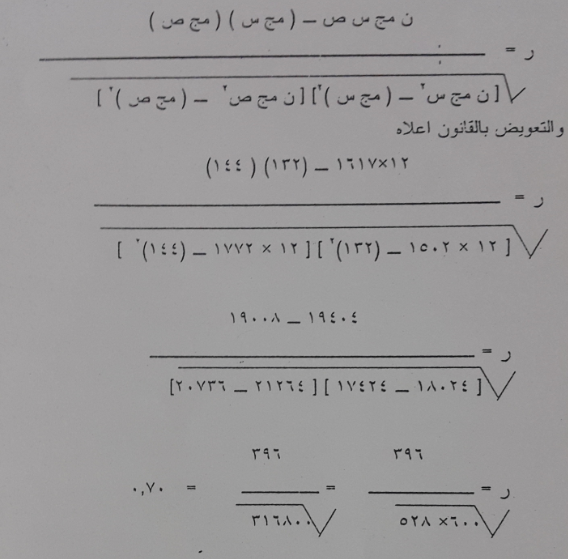  ت123456789101112س131091514101112891011ص1591014131111131191412تسصس صس2ص21131519516922521099010081391090811004151421022519651413182196169610111101001217111114212116981213165144169981188641211099818181111014140100196121112132121144المجموع132144  161715021772